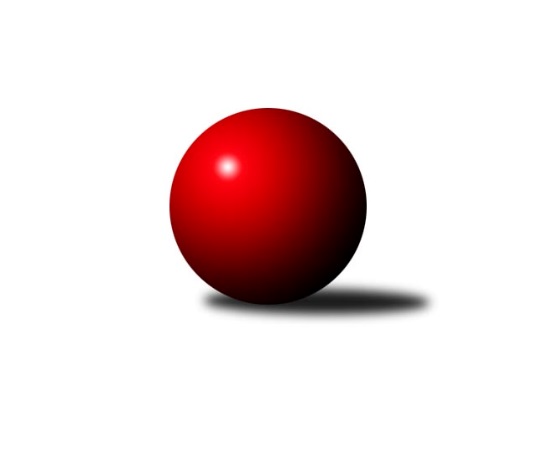 Č.10Ročník 2008/2009	4.5.2024 3. KLM C 2008/2009Statistika 10. kolaTabulka družstev:		družstvo	záp	výh	rem	proh	skore	sety	průměr	body	plné	dorážka	chyby	1.	SK Camo Slavičín ˝A˝	10	9	1	0	61.0 : 19.0 	(147.0 : 93.0)	3254	19	2164	1090	24.3	2.	TJ Rostex Vyškov ˝A˝	10	7	0	3	49.0 : 31.0 	(134.5 : 105.5)	3212	14	2146	1065	20.8	3.	TJ Horní Benešov ˝A˝	10	6	1	3	47.0 : 33.0 	(128.5 : 111.5)	3172	13	2141	1031	27.2	4.	SKK Jeseník ˝A˝	10	5	3	2	42.0 : 38.0 	(118.5 : 121.5)	3135	13	2119	1016	26.7	5.	KK Zábřeh ˝B˝	10	6	0	4	50.0 : 30.0 	(127.0 : 113.0)	3209	12	2154	1056	28.2	6.	TJ Opava ˝B˝	10	4	2	4	37.0 : 43.0 	(116.5 : 123.5)	3157	10	2145	1012	31.4	7.	TJ  Krnov ˝A˝	10	4	1	5	39.0 : 41.0 	(120.0 : 120.0)	3090	9	2101	988	38.1	8.	TJ Sokol Michálkovice ˝A˝	10	4	0	6	32.0 : 48.0 	(107.0 : 133.0)	3065	8	2079	986	36.7	9.	TJ Spartak Přerov ˝B˝	10	3	1	6	33.0 : 47.0 	(108.5 : 131.5)	3103	7	2106	997	27.4	10.	TJ Sokol KARE Luhačovice ˝B˝	10	3	1	6	31.0 : 49.0 	(101.5 : 138.5)	3120	7	2118	1002	32.5	11.	HKK Olomouc ˝B˝	10	2	0	8	31.0 : 49.0 	(121.0 : 119.0)	3137	4	2112	1025	33.1	12.	TJ Zbrojovka Vsetín ˝A˝	10	2	0	8	28.0 : 52.0 	(110.0 : 130.0)	3051	4	2092	959	36.6Tabulka doma:		družstvo	záp	výh	rem	proh	skore	sety	průměr	body	maximum	minimum	1.	KK Zábřeh ˝B˝	6	5	0	1	35.0 : 13.0 	(80.0 : 64.0)	3176	10	3238	3109	2.	TJ Horní Benešov ˝A˝	6	4	1	1	32.0 : 16.0 	(80.0 : 64.0)	3219	9	3288	3169	3.	SK Camo Slavičín ˝A˝	4	4	0	0	24.0 : 8.0 	(58.5 : 37.5)	3161	8	3231	3124	4.	TJ  Krnov ˝A˝	4	3	0	1	21.0 : 11.0 	(51.0 : 45.0)	3176	6	3215	3149	5.	TJ Sokol KARE Luhačovice ˝B˝	4	3	0	1	17.0 : 15.0 	(42.5 : 53.5)	3348	6	3394	3322	6.	SKK Jeseník ˝A˝	5	2	2	1	20.0 : 20.0 	(61.0 : 59.0)	3083	6	3120	3043	7.	TJ Rostex Vyškov ˝A˝	6	3	0	3	23.0 : 25.0 	(80.0 : 64.0)	3362	6	3412	3255	8.	TJ Sokol Michálkovice ˝A˝	6	3	0	3	22.0 : 26.0 	(68.0 : 76.0)	2856	6	2886	2806	9.	HKK Olomouc ˝B˝	6	2	0	4	21.0 : 27.0 	(75.5 : 68.5)	3177	4	3287	3073	10.	TJ Spartak Přerov ˝B˝	4	1	1	2	15.0 : 17.0 	(46.0 : 50.0)	3249	3	3295	3192	11.	TJ Zbrojovka Vsetín ˝A˝	5	1	0	4	14.0 : 26.0 	(59.0 : 61.0)	3011	2	3071	2974	12.	TJ Opava ˝B˝	4	0	1	3	11.0 : 21.0 	(44.5 : 51.5)	3070	1	3100	3019Tabulka venku:		družstvo	záp	výh	rem	proh	skore	sety	průměr	body	maximum	minimum	1.	SK Camo Slavičín ˝A˝	6	5	1	0	37.0 : 11.0 	(88.5 : 55.5)	3269	11	3508	3092	2.	TJ Opava ˝B˝	6	4	1	1	26.0 : 22.0 	(72.0 : 72.0)	3171	9	3372	3027	3.	TJ Rostex Vyškov ˝A˝	4	4	0	0	26.0 : 6.0 	(54.5 : 41.5)	3174	8	3330	2983	4.	SKK Jeseník ˝A˝	5	3	1	1	22.0 : 18.0 	(57.5 : 62.5)	3145	7	3390	2841	5.	TJ Horní Benešov ˝A˝	4	2	0	2	15.0 : 17.0 	(48.5 : 47.5)	3160	4	3219	3042	6.	TJ Spartak Přerov ˝B˝	6	2	0	4	18.0 : 30.0 	(62.5 : 81.5)	3079	4	3242	2871	7.	TJ  Krnov ˝A˝	6	1	1	4	18.0 : 30.0 	(69.0 : 75.0)	3075	3	3218	2843	8.	KK Zábřeh ˝B˝	4	1	0	3	15.0 : 17.0 	(47.0 : 49.0)	3218	2	3328	3097	9.	TJ Sokol Michálkovice ˝A˝	4	1	0	3	10.0 : 22.0 	(39.0 : 57.0)	3117	2	3177	3085	10.	TJ Zbrojovka Vsetín ˝A˝	5	1	0	4	14.0 : 26.0 	(51.0 : 69.0)	3059	2	3206	2838	11.	TJ Sokol KARE Luhačovice ˝B˝	6	0	1	5	14.0 : 34.0 	(59.0 : 85.0)	3083	1	3257	3005	12.	HKK Olomouc ˝B˝	4	0	0	4	10.0 : 22.0 	(45.5 : 50.5)	3127	0	3367	2833Tabulka podzimní části:		družstvo	záp	výh	rem	proh	skore	sety	průměr	body	doma	venku	1.	SK Camo Slavičín ˝A˝	10	9	1	0	61.0 : 19.0 	(147.0 : 93.0)	3254	19 	4 	0 	0 	5 	1 	0	2.	TJ Rostex Vyškov ˝A˝	10	7	0	3	49.0 : 31.0 	(134.5 : 105.5)	3212	14 	3 	0 	3 	4 	0 	0	3.	TJ Horní Benešov ˝A˝	10	6	1	3	47.0 : 33.0 	(128.5 : 111.5)	3172	13 	4 	1 	1 	2 	0 	2	4.	SKK Jeseník ˝A˝	10	5	3	2	42.0 : 38.0 	(118.5 : 121.5)	3135	13 	2 	2 	1 	3 	1 	1	5.	KK Zábřeh ˝B˝	10	6	0	4	50.0 : 30.0 	(127.0 : 113.0)	3209	12 	5 	0 	1 	1 	0 	3	6.	TJ Opava ˝B˝	10	4	2	4	37.0 : 43.0 	(116.5 : 123.5)	3157	10 	0 	1 	3 	4 	1 	1	7.	TJ  Krnov ˝A˝	10	4	1	5	39.0 : 41.0 	(120.0 : 120.0)	3090	9 	3 	0 	1 	1 	1 	4	8.	TJ Sokol Michálkovice ˝A˝	10	4	0	6	32.0 : 48.0 	(107.0 : 133.0)	3065	8 	3 	0 	3 	1 	0 	3	9.	TJ Spartak Přerov ˝B˝	10	3	1	6	33.0 : 47.0 	(108.5 : 131.5)	3103	7 	1 	1 	2 	2 	0 	4	10.	TJ Sokol KARE Luhačovice ˝B˝	10	3	1	6	31.0 : 49.0 	(101.5 : 138.5)	3120	7 	3 	0 	1 	0 	1 	5	11.	HKK Olomouc ˝B˝	10	2	0	8	31.0 : 49.0 	(121.0 : 119.0)	3137	4 	2 	0 	4 	0 	0 	4	12.	TJ Zbrojovka Vsetín ˝A˝	10	2	0	8	28.0 : 52.0 	(110.0 : 130.0)	3051	4 	1 	0 	4 	1 	0 	4Tabulka jarní části:		družstvo	záp	výh	rem	proh	skore	sety	průměr	body	doma	venku	1.	TJ Sokol KARE Luhačovice ˝B˝	0	0	0	0	0.0 : 0.0 	(0.0 : 0.0)	0	0 	0 	0 	0 	0 	0 	0 	2.	TJ  Krnov ˝A˝	0	0	0	0	0.0 : 0.0 	(0.0 : 0.0)	0	0 	0 	0 	0 	0 	0 	0 	3.	TJ Spartak Přerov ˝B˝	0	0	0	0	0.0 : 0.0 	(0.0 : 0.0)	0	0 	0 	0 	0 	0 	0 	0 	4.	TJ Opava ˝B˝	0	0	0	0	0.0 : 0.0 	(0.0 : 0.0)	0	0 	0 	0 	0 	0 	0 	0 	5.	SKK Jeseník ˝A˝	0	0	0	0	0.0 : 0.0 	(0.0 : 0.0)	0	0 	0 	0 	0 	0 	0 	0 	6.	SK Camo Slavičín ˝A˝	0	0	0	0	0.0 : 0.0 	(0.0 : 0.0)	0	0 	0 	0 	0 	0 	0 	0 	7.	TJ Zbrojovka Vsetín ˝A˝	0	0	0	0	0.0 : 0.0 	(0.0 : 0.0)	0	0 	0 	0 	0 	0 	0 	0 	8.	TJ Horní Benešov ˝A˝	0	0	0	0	0.0 : 0.0 	(0.0 : 0.0)	0	0 	0 	0 	0 	0 	0 	0 	9.	TJ Sokol Michálkovice ˝A˝	0	0	0	0	0.0 : 0.0 	(0.0 : 0.0)	0	0 	0 	0 	0 	0 	0 	0 	10.	TJ Rostex Vyškov ˝A˝	0	0	0	0	0.0 : 0.0 	(0.0 : 0.0)	0	0 	0 	0 	0 	0 	0 	0 	11.	KK Zábřeh ˝B˝	0	0	0	0	0.0 : 0.0 	(0.0 : 0.0)	0	0 	0 	0 	0 	0 	0 	0 	12.	HKK Olomouc ˝B˝	0	0	0	0	0.0 : 0.0 	(0.0 : 0.0)	0	0 	0 	0 	0 	0 	0 	0 Zisk bodů pro družstvo:		jméno hráče	družstvo	body	zápasy	v %	dílčí body	sety	v %	1.	Tomáš Polášek 	SK Camo Slavičín ˝A˝ 	9	/	10	(90%)	33	/	40	(83%)	2.	Martin Bieberle 	KK Zábřeh ˝B˝ 	9	/	10	(90%)	26.5	/	40	(66%)	3.	Pavel Sláma 	SK Camo Slavičín ˝A˝ 	8	/	9	(89%)	22.5	/	36	(63%)	4.	Miroslav Němec 	TJ Rostex Vyškov ˝A˝ 	8	/	10	(80%)	26	/	40	(65%)	5.	Kamil Kovařík 	TJ Horní Benešov ˝A˝ 	8	/	10	(80%)	25	/	40	(63%)	6.	Přemysl Žáček 	TJ  Krnov ˝A˝ 	8	/	10	(80%)	24	/	40	(60%)	7.	Jiří Trávníček 	TJ Rostex Vyškov ˝A˝ 	7	/	9	(78%)	25	/	36	(69%)	8.	Josef Šrámek 	HKK Olomouc ˝B˝ 	7	/	9	(78%)	23.5	/	36	(65%)	9.	Kamil Bednář 	TJ Rostex Vyškov ˝A˝ 	7	/	9	(78%)	21.5	/	36	(60%)	10.	Josef Linhart 	TJ Sokol Michálkovice ˝A˝ 	7	/	10	(70%)	27	/	40	(68%)	11.	Václav Smejkal 	SKK Jeseník ˝A˝ 	7	/	10	(70%)	26	/	40	(65%)	12.	Petr Pevný 	TJ Rostex Vyškov ˝A˝ 	7	/	10	(70%)	24.5	/	40	(61%)	13.	Milan Kanda 	TJ Spartak Přerov ˝B˝ 	7	/	10	(70%)	22	/	40	(55%)	14.	Pavel Pekárek 	SK Camo Slavičín ˝A˝ 	6	/	8	(75%)	21	/	32	(66%)	15.	Jiří Vrba 	SKK Jeseník ˝A˝ 	6	/	8	(75%)	18.5	/	32	(58%)	16.	Milan Šula 	KK Zábřeh ˝B˝ 	6	/	8	(75%)	17	/	32	(53%)	17.	Václav Eichler 	TJ  Krnov ˝A˝ 	6	/	9	(67%)	20.5	/	36	(57%)	18.	Bohuslav Čuba 	TJ Horní Benešov ˝A˝ 	6	/	9	(67%)	19.5	/	36	(54%)	19.	Martin Bilíček 	TJ Horní Benešov ˝A˝ 	6	/	10	(60%)	23	/	40	(58%)	20.	Libor Pekárek ml. 	SK Camo Slavičín ˝A˝ 	6	/	10	(60%)	22.5	/	40	(56%)	21.	Pavel Kovalčík 	TJ Opava ˝B˝ 	6	/	10	(60%)	19.5	/	40	(49%)	22.	Bedřich Pluhař 	TJ  Krnov ˝A˝ 	5	/	8	(63%)	21	/	32	(66%)	23.	Vladimír Kopp 	HKK Olomouc ˝B˝ 	5	/	8	(63%)	19	/	32	(59%)	24.	Jiří Martinů 	TJ Sokol KARE Luhačovice ˝B˝ 	5	/	8	(63%)	17	/	32	(53%)	25.	Vladimír Peter 	TJ Opava ˝B˝ 	5	/	8	(63%)	16.5	/	32	(52%)	26.	Ladislav Daněk 	TJ Sokol KARE Luhačovice ˝B˝ 	5	/	8	(63%)	15	/	32	(47%)	27.	Jiří Kropáč 	HKK Olomouc ˝B˝ 	5	/	9	(56%)	24	/	36	(67%)	28.	Tomáš Sádecký 	KK Zábřeh ˝B˝ 	5	/	9	(56%)	18.5	/	36	(51%)	29.	Vlastimil Červenka 	TJ Sokol KARE Luhačovice ˝B˝ 	5	/	9	(56%)	17.5	/	36	(49%)	30.	Štefan Šatek 	TJ  Krnov ˝A˝ 	5	/	9	(56%)	16.5	/	36	(46%)	31.	Vlastimil Skopalík 	TJ Horní Benešov ˝A˝ 	5	/	10	(50%)	22	/	40	(55%)	32.	Michal Smejkal 	SKK Jeseník ˝A˝ 	5	/	10	(50%)	21.5	/	40	(54%)	33.	Miroslav Kubík 	TJ Zbrojovka Vsetín ˝A˝ 	5	/	10	(50%)	21.5	/	40	(54%)	34.	Petr Šulák 	SKK Jeseník ˝A˝ 	5	/	10	(50%)	20	/	40	(50%)	35.	Václav Ondruch 	KK Zábřeh ˝B˝ 	5	/	10	(50%)	19	/	40	(48%)	36.	Ivan Riedel 	TJ Zbrojovka Vsetín ˝A˝ 	5	/	10	(50%)	17.5	/	40	(44%)	37.	Tomáš Rechtoris 	TJ Sokol Michálkovice ˝A˝ 	5	/	10	(50%)	17	/	40	(43%)	38.	František Novák 	SK Camo Slavičín ˝A˝ 	4	/	6	(67%)	14	/	24	(58%)	39.	Jakub Pleban 	TJ Spartak Přerov ˝B˝ 	4	/	6	(67%)	12.5	/	24	(52%)	40.	Libor Pekárek 	SK Camo Slavičín ˝A˝ 	4	/	7	(57%)	17.5	/	28	(63%)	41.	Jiří Vícha 	TJ Opava ˝B˝ 	4	/	8	(50%)	18.5	/	32	(58%)	42.	Václav Kupka 	KK Zábřeh ˝B˝ 	4	/	8	(50%)	16	/	32	(50%)	43.	Karel Ivaniš 	SK Camo Slavičín ˝A˝ 	4	/	8	(50%)	15.5	/	32	(48%)	44.	Petr Bracek 	TJ Opava ˝B˝ 	4	/	8	(50%)	14.5	/	32	(45%)	45.	Břetislav Adamec 	TJ Zbrojovka Vsetín ˝A˝ 	4	/	9	(44%)	18	/	36	(50%)	46.	Jiří Divila st. 	TJ Spartak Přerov ˝B˝ 	4	/	9	(44%)	18	/	36	(50%)	47.	Josef Jurášek 	TJ Sokol Michálkovice ˝A˝ 	4	/	9	(44%)	17	/	36	(47%)	48.	Milan Bělíček 	TJ Zbrojovka Vsetín ˝A˝ 	4	/	9	(44%)	16	/	36	(44%)	49.	Jan Tögel 	HKK Olomouc ˝B˝ 	4	/	10	(40%)	19	/	40	(48%)	50.	Vlastimil Kotrla 	TJ  Krnov ˝A˝ 	4	/	10	(40%)	19	/	40	(48%)	51.	Michal Weinlich 	KK Zábřeh ˝B˝ 	3	/	4	(75%)	10	/	16	(63%)	52.	Pavel Hendrych 	TJ Opava ˝B˝ 	3	/	7	(43%)	13.5	/	28	(48%)	53.	Zdeněk Malaník 	TJ Sokol KARE Luhačovice ˝B˝ 	3	/	7	(43%)	10.5	/	28	(38%)	54.	Martin Weiss 	TJ Opava ˝B˝ 	3	/	9	(33%)	18	/	36	(50%)	55.	Jiří Fárek 	SKK Jeseník ˝A˝ 	3	/	9	(33%)	16	/	36	(44%)	56.	Petr Řepecký 	TJ Sokol Michálkovice ˝A˝ 	3	/	10	(30%)	19	/	40	(48%)	57.	Petr Kozák 	TJ Horní Benešov ˝A˝ 	3	/	10	(30%)	18	/	40	(45%)	58.	Tomáš Hambálek 	TJ Zbrojovka Vsetín ˝A˝ 	3	/	10	(30%)	16.5	/	40	(41%)	59.	Jiří Jedlička 	TJ  Krnov ˝A˝ 	3	/	10	(30%)	13.5	/	40	(34%)	60.	Jakub Smejkal 	SKK Jeseník ˝A˝ 	3	/	10	(30%)	13.5	/	40	(34%)	61.	Miroslav Hubáček 	TJ Sokol KARE Luhačovice ˝B˝ 	2	/	2	(100%)	7	/	8	(88%)	62.	Petr Maier 	TJ Spartak Přerov ˝B˝ 	2	/	3	(67%)	6	/	12	(50%)	63.	Ondřej Pospíšil 	KK Zábřeh ˝B˝ 	2	/	3	(67%)	5	/	12	(42%)	64.	Jan Večerka 	TJ Rostex Vyškov ˝A˝ 	2	/	4	(50%)	8	/	16	(50%)	65.	Stanislav Beňa st.	TJ Spartak Přerov ˝B˝ 	2	/	6	(33%)	12	/	24	(50%)	66.	Jiří Divila ml. 	TJ Spartak Přerov ˝B˝ 	2	/	6	(33%)	11	/	24	(46%)	67.	Josef Karafiát 	KK Zábřeh ˝B˝ 	2	/	6	(33%)	9.5	/	24	(40%)	68.	Miroslav Petřek ml.	TJ Horní Benešov ˝A˝ 	2	/	7	(29%)	12	/	28	(43%)	69.	Rudolf Haim 	TJ Opava ˝B˝ 	2	/	7	(29%)	12	/	28	(43%)	70.	Svatopluk Hopjan 	HKK Olomouc ˝B˝ 	2	/	7	(29%)	10	/	28	(36%)	71.	Milan Sekanina 	HKK Olomouc ˝B˝ 	2	/	7	(29%)	10	/	28	(36%)	72.	Pavel Čech 	TJ Sokol Michálkovice ˝A˝ 	2	/	8	(25%)	13.5	/	32	(42%)	73.	Milan Svačina 	TJ Rostex Vyškov ˝A˝ 	2	/	8	(25%)	13.5	/	32	(42%)	74.	Petr Kudláček 	TJ Sokol KARE Luhačovice ˝B˝ 	2	/	8	(25%)	13.5	/	32	(42%)	75.	Leopold Jašek 	HKK Olomouc ˝B˝ 	2	/	8	(25%)	12.5	/	32	(39%)	76.	Václav Hrejzek 	TJ Sokol Michálkovice ˝A˝ 	2	/	8	(25%)	8	/	32	(25%)	77.	Vojtěch Venclík 	TJ Spartak Přerov ˝B˝ 	2	/	9	(22%)	13	/	36	(36%)	78.	Jiří Konečný 	TJ Sokol KARE Luhačovice ˝B˝ 	2	/	9	(22%)	13	/	36	(36%)	79.	Jiří  Trávniček 	TJ Rostex Vyškov ˝A˝ 	1	/	1	(100%)	3	/	4	(75%)	80.	Zdeněk Černý 	TJ Horní Benešov ˝A˝ 	1	/	1	(100%)	3	/	4	(75%)	81.	Kamil Kubeša 	TJ Horní Benešov ˝A˝ 	1	/	1	(100%)	3	/	4	(75%)	82.	Jiří Dolák 	TJ Zbrojovka Vsetín ˝A˝ 	1	/	1	(100%)	3	/	4	(75%)	83.	Vlastimil Kancner 	TJ Zbrojovka Vsetín ˝A˝ 	1	/	1	(100%)	2.5	/	4	(63%)	84.	Josef Sitta st. 	KK Zábřeh ˝B˝ 	1	/	1	(100%)	2.5	/	4	(63%)	85.	Vladislav Pečinka 	TJ Horní Benešov ˝A˝ 	1	/	1	(100%)	2	/	4	(50%)	86.	Petr Matuška 	TJ Rostex Vyškov ˝A˝ 	1	/	2	(50%)	5.5	/	8	(69%)	87.	Petr Jurášek 	TJ Sokol Michálkovice ˝A˝ 	1	/	2	(50%)	3.5	/	8	(44%)	88.	Rostislav  Cundrla 	SKK Jeseník ˝A˝ 	1	/	2	(50%)	3	/	8	(38%)	89.	Petr Babák 	TJ Zbrojovka Vsetín ˝A˝ 	1	/	3	(33%)	5	/	12	(42%)	90.	Milan Žáček 	TJ Sokol KARE Luhačovice ˝B˝ 	1	/	4	(25%)	5	/	16	(31%)	91.	Vladimír Sedláček 	TJ Spartak Přerov ˝B˝ 	1	/	4	(25%)	5	/	16	(31%)	92.	Jiří Kryl 	TJ Spartak Přerov ˝B˝ 	1	/	4	(25%)	4.5	/	16	(28%)	93.	Marek  Navrátil 	TJ Spartak Přerov ˝B˝ 	0	/	1	(0%)	2	/	4	(50%)	94.	Martin Koraba 	TJ  Krnov ˝A˝ 	0	/	1	(0%)	2	/	4	(50%)	95.	Zdeněk Okleštěk 	HKK Olomouc ˝B˝ 	0	/	1	(0%)	2	/	4	(50%)	96.	Jaroslav Pokorný 	TJ Zbrojovka Vsetín ˝A˝ 	0	/	1	(0%)	2	/	4	(50%)	97.	Jiří Chrastina 	TJ Rostex Vyškov ˝A˝ 	0	/	1	(0%)	1.5	/	4	(38%)	98.	Vladimír Sedláček 	TJ Spartak Přerov ˝B˝ 	0	/	1	(0%)	1	/	4	(25%)	99.	Michal Vavrák 	TJ Horní Benešov ˝A˝ 	0	/	1	(0%)	1	/	4	(25%)	100.	Miroslav Setinský 	SKK Jeseník ˝A˝ 	0	/	1	(0%)	0	/	4	(0%)	101.	František Vícha 	TJ  Krnov ˝A˝ 	0	/	2	(0%)	3.5	/	8	(44%)	102.	Zdeněk Machala 	TJ Rostex Vyškov ˝A˝ 	0	/	2	(0%)	3	/	8	(38%)	103.	Miroslav Poledník 	TJ Rostex Vyškov ˝A˝ 	0	/	2	(0%)	3	/	8	(38%)	104.	Jan Zych 	TJ Sokol Michálkovice ˝A˝ 	0	/	2	(0%)	1	/	8	(13%)	105.	Alois Valášek 	TJ Sokol KARE Luhačovice ˝B˝ 	0	/	4	(0%)	2	/	16	(13%)	106.	Lukáš Mišun 	TJ Zbrojovka Vsetín ˝A˝ 	0	/	6	(0%)	8	/	24	(33%)Průměry na kuželnách:		kuželna	průměr	plné	dorážka	chyby	výkon na hráče	1.	TJ Sokol Luhačovice, 1-4	3348	2220	1128	24.6	(558.1)	2.	KK Vyškov, 1-4	3346	2232	1113	22.8	(557.7)	3.	TJ Spartak Přerov, 1-6	3239	2171	1068	28.0	(539.9)	4.	 Horní Benešov, 1-4	3199	2156	1043	31.3	(533.3)	5.	HKK Olomouc, 1-8	3181	2149	1032	30.7	(530.2)	6.	KK Zábřeh, 1-4	3152	2119	1032	30.7	(525.4)	7.	TJ Krnov, 1-2	3139	2130	1008	34.1	(523.3)	8.	KK Slavičín, 1-2	3115	2110	1005	32.4	(519.3)	9.	TJ Opava, 1-4	3089	2096	993	31.9	(515.0)	10.	SKK Jeseník, 1-4	3074	2080	994	27.1	(512.5)	11.	TJ Zbrojovka Vsetín, 1-4	3036	2058	978	27.7	(506.0)	12.	TJ Michalkovice, 1-2	2862	1970	891	40.8	(477.0)Nejlepší výkony na kuželnách:TJ Sokol Luhačovice, 1-4SK Camo Slavičín ˝A˝	3508	4. kolo	Petr Kudláček 	TJ Sokol KARE Luhačovice ˝B˝	631	9. koloTJ Sokol KARE Luhačovice ˝B˝	3394	9. kolo	Pavel Pekárek 	SK Camo Slavičín ˝A˝	626	4. koloHKK Olomouc ˝B˝	3367	9. kolo	Tomáš Polášek 	SK Camo Slavičín ˝A˝	607	4. koloTJ Sokol KARE Luhačovice ˝B˝	3346	7. kolo	Jiří Martinů 	TJ Sokol KARE Luhačovice ˝B˝	606	2. koloTJ Sokol KARE Luhačovice ˝B˝	3330	2. kolo	Pavel Sláma 	SK Camo Slavičín ˝A˝	594	4. koloTJ Sokol KARE Luhačovice ˝B˝	3322	4. kolo	Miroslav Hubáček 	TJ Sokol KARE Luhačovice ˝B˝	590	9. koloKK Zábřeh ˝B˝	3282	2. kolo	Martin Bieberle 	KK Zábřeh ˝B˝	590	2. koloTJ Spartak Přerov ˝B˝	3242	7. kolo	Karel Ivaniš 	SK Camo Slavičín ˝A˝	588	4. kolo		. kolo	Vladimír Kopp 	HKK Olomouc ˝B˝	588	9. kolo		. kolo	Vlastimil Červenka 	TJ Sokol KARE Luhačovice ˝B˝	584	7. koloKK Vyškov, 1-4SK Camo Slavičín ˝A˝	3418	10. kolo	Kamil Bednář 	TJ Rostex Vyškov ˝A˝	621	7. koloTJ Rostex Vyškov ˝A˝	3412	1. kolo	Petr Pevný 	TJ Rostex Vyškov ˝A˝	619	1. koloTJ Rostex Vyškov ˝A˝	3411	5. kolo	Michal Weinlich 	KK Zábřeh ˝B˝	607	8. koloSKK Jeseník ˝A˝	3390	7. kolo	Michal Smejkal 	SKK Jeseník ˝A˝	606	7. koloTJ Rostex Vyškov ˝A˝	3388	7. kolo	Libor Pekárek ml. 	SK Camo Slavičín ˝A˝	603	10. koloTJ Opava ˝B˝	3372	3. kolo	Miroslav Němec 	TJ Rostex Vyškov ˝A˝	594	7. koloTJ Rostex Vyškov ˝A˝	3369	3. kolo	Jiří Trávníček 	TJ Rostex Vyškov ˝A˝	591	3. koloTJ Rostex Vyškov ˝A˝	3338	8. kolo	Jiří Trávníček 	TJ Rostex Vyškov ˝A˝	589	1. koloKK Zábřeh ˝B˝	3328	8. kolo	Petr Pevný 	TJ Rostex Vyškov ˝A˝	585	8. koloTJ Sokol KARE Luhačovice ˝B˝	3257	1. kolo	Pavel Kovalčík 	TJ Opava ˝B˝	584	3. koloTJ Spartak Přerov, 1-6TJ Rostex Vyškov ˝A˝	3330	2. kolo	Milan Kanda 	TJ Spartak Přerov ˝B˝	609	6. koloTJ Spartak Přerov ˝B˝	3295	6. kolo	Milan Kanda 	TJ Spartak Přerov ˝B˝	597	4. koloTJ Opava ˝B˝	3271	9. kolo	Jiří Vícha 	TJ Opava ˝B˝	580	9. koloTJ Spartak Přerov ˝B˝	3266	9. kolo	Miroslav Němec 	TJ Rostex Vyškov ˝A˝	579	2. koloTJ Spartak Přerov ˝B˝	3241	4. kolo	Vojtěch Venclík 	TJ Spartak Přerov ˝B˝	575	9. koloTJ  Krnov ˝A˝	3218	6. kolo	Jiří Trávníček 	TJ Rostex Vyškov ˝A˝	571	2. koloTJ Spartak Přerov ˝B˝	3192	2. kolo	Jakub Pleban 	TJ Spartak Přerov ˝B˝	563	6. koloTJ Zbrojovka Vsetín ˝A˝	3103	4. kolo	Kamil Bednář 	TJ Rostex Vyškov ˝A˝	563	2. kolo		. kolo	Rudolf Haim 	TJ Opava ˝B˝	562	9. kolo		. kolo	Milan Kanda 	TJ Spartak Přerov ˝B˝	562	9. kolo Horní Benešov, 1-4SK Camo Slavičín ˝A˝	3299	8. kolo	Václav Smejkal 	SKK Jeseník ˝A˝	592	3. koloTJ Horní Benešov ˝A˝	3288	3. kolo	Bohuslav Čuba 	TJ Horní Benešov ˝A˝	586	3. koloTJ Horní Benešov ˝A˝	3254	4. kolo	Pavel Sláma 	SK Camo Slavičín ˝A˝	576	8. koloTJ Horní Benešov ˝A˝	3212	6. kolo	Bohuslav Čuba 	TJ Horní Benešov ˝A˝	575	10. koloSKK Jeseník ˝A˝	3205	3. kolo	Kamil Kovařík 	TJ Horní Benešov ˝A˝	574	1. koloTJ Horní Benešov ˝A˝	3201	1. kolo	Vlastimil Skopalík 	TJ Horní Benešov ˝A˝	573	4. koloTJ Horní Benešov ˝A˝	3191	10. kolo	Petr Kozák 	TJ Horní Benešov ˝A˝	570	3. koloTJ Sokol Michálkovice ˝A˝	3177	4. kolo	Libor Pekárek ml. 	SK Camo Slavičín ˝A˝	566	8. koloTJ Sokol KARE Luhačovice ˝B˝	3171	10. kolo	Vlastimil Skopalík 	TJ Horní Benešov ˝A˝	566	6. koloTJ Horní Benešov ˝A˝	3169	8. kolo	Bohuslav Čuba 	TJ Horní Benešov ˝A˝	564	8. koloHKK Olomouc, 1-8TJ Rostex Vyškov ˝A˝	3310	4. kolo	Jiří  Trávniček 	TJ Rostex Vyškov ˝A˝	592	4. koloHKK Olomouc ˝B˝	3287	8. kolo	Jiří Kropáč 	HKK Olomouc ˝B˝	582	4. koloHKK Olomouc ˝B˝	3225	4. kolo	Leopold Jašek 	HKK Olomouc ˝B˝	571	8. koloTJ Horní Benešov ˝A˝	3209	2. kolo	Josef Šrámek 	HKK Olomouc ˝B˝	570	8. koloTJ Zbrojovka Vsetín ˝A˝	3206	6. kolo	Milan Bělíček 	TJ Zbrojovka Vsetín ˝A˝	567	6. koloSKK Jeseník ˝A˝	3204	1. kolo	Jan Tögel 	HKK Olomouc ˝B˝	566	8. koloTJ  Krnov ˝A˝	3194	8. kolo	Břetislav Adamec 	TJ Zbrojovka Vsetín ˝A˝	560	6. koloHKK Olomouc ˝B˝	3179	6. kolo	Kamil Bednář 	TJ Rostex Vyškov ˝A˝	558	4. koloHKK Olomouc ˝B˝	3170	1. kolo	Jakub Smejkal 	SKK Jeseník ˝A˝	554	1. koloHKK Olomouc ˝B˝	3126	2. kolo	Jiří Kropáč 	HKK Olomouc ˝B˝	554	1. koloKK Zábřeh, 1-4KK Zábřeh ˝B˝	3238	9. kolo	Michal Weinlich 	KK Zábřeh ˝B˝	582	9. koloKK Zábřeh ˝B˝	3232	3. kolo	Václav Kupka 	KK Zábřeh ˝B˝	572	3. koloKK Zábřeh ˝B˝	3228	5. kolo	Bedřich Pluhař 	TJ  Krnov ˝A˝	571	1. koloTJ  Krnov ˝A˝	3179	1. kolo	Martin Bieberle 	KK Zábřeh ˝B˝	560	7. koloHKK Olomouc ˝B˝	3160	5. kolo	Vladimír Kopp 	HKK Olomouc ˝B˝	558	5. koloTJ Spartak Přerov ˝B˝	3152	3. kolo	Martin Bieberle 	KK Zábřeh ˝B˝	554	3. koloKK Zábřeh ˝B˝	3129	10. kolo	Martin Bieberle 	KK Zábřeh ˝B˝	553	9. koloKK Zábřeh ˝B˝	3117	7. kolo	Václav Ondruch 	KK Zábřeh ˝B˝	553	5. koloTJ Zbrojovka Vsetín ˝A˝	3115	10. kolo	Josef Karafiát 	KK Zábřeh ˝B˝	551	3. koloKK Zábřeh ˝B˝	3109	1. kolo	Martin Bieberle 	KK Zábřeh ˝B˝	550	5. koloTJ Krnov, 1-2TJ  Krnov ˝A˝	3215	9. kolo	Jiří Vícha 	TJ Opava ˝B˝	572	7. koloTJ Opava ˝B˝	3193	7. kolo	Kamil Kovařík 	TJ Horní Benešov ˝A˝	562	9. koloTJ  Krnov ˝A˝	3176	5. kolo	Pavel Kovalčík 	TJ Opava ˝B˝	551	7. koloTJ Horní Benešov ˝A˝	3171	9. kolo	Bedřich Pluhař 	TJ  Krnov ˝A˝	548	9. koloTJ  Krnov ˝A˝	3163	7. kolo	Václav Eichler 	TJ  Krnov ˝A˝	546	9. koloTJ  Krnov ˝A˝	3149	2. kolo	Přemysl Žáček 	TJ  Krnov ˝A˝	546	9. koloTJ Zbrojovka Vsetín ˝A˝	3034	2. kolo	Vlastimil Kotrla 	TJ  Krnov ˝A˝	545	9. koloTJ Sokol KARE Luhačovice ˝B˝	3016	5. kolo	Bedřich Pluhař 	TJ  Krnov ˝A˝	545	5. kolo		. kolo	Vlastimil Kotrla 	TJ  Krnov ˝A˝	543	5. kolo		. kolo	Přemysl Žáček 	TJ  Krnov ˝A˝	542	7. koloKK Slavičín, 1-2SK Camo Slavičín ˝A˝	3231	7. kolo	Libor Pekárek ml. 	SK Camo Slavičín ˝A˝	577	7. koloSK Camo Slavičín ˝A˝	3155	9. kolo	Josef Šrámek 	HKK Olomouc ˝B˝	560	7. koloHKK Olomouc ˝B˝	3146	7. kolo	Tomáš Polášek 	SK Camo Slavičín ˝A˝	558	7. koloSK Camo Slavičín ˝A˝	3135	3. kolo	Libor Pekárek ml. 	SK Camo Slavičín ˝A˝	558	9. koloSK Camo Slavičín ˝A˝	3124	5. kolo	Tomáš Polášek 	SK Camo Slavičín ˝A˝	556	9. koloTJ Sokol Michálkovice ˝A˝	3100	9. kolo	Josef Jurášek 	TJ Sokol Michálkovice ˝A˝	552	9. koloTJ Spartak Přerov ˝B˝	3062	5. kolo	Pavel Pekárek 	SK Camo Slavičín ˝A˝	551	5. koloTJ  Krnov ˝A˝	2971	3. kolo	Jiří Divila st. 	TJ Spartak Přerov ˝B˝	548	5. kolo		. kolo	Pavel Sláma 	SK Camo Slavičín ˝A˝	546	7. kolo		. kolo	Jan Tögel 	HKK Olomouc ˝B˝	545	7. koloTJ Opava, 1-4SK Camo Slavičín ˝A˝	3164	6. kolo	Martin Bieberle 	KK Zábřeh ˝B˝	577	4. koloKK Zábřeh ˝B˝	3164	4. kolo	Jiří Vícha 	TJ Opava ˝B˝	572	4. koloTJ Sokol Michálkovice ˝A˝	3107	2. kolo	Milan Šula 	KK Zábřeh ˝B˝	565	4. koloTJ Opava ˝B˝	3100	2. kolo	Jiří Vícha 	TJ Opava ˝B˝	560	8. koloTJ Opava ˝B˝	3091	6. kolo	Miroslav Hubáček 	TJ Sokol KARE Luhačovice ˝B˝	552	8. koloTJ Opava ˝B˝	3068	4. kolo	Václav Hrejzek 	TJ Sokol Michálkovice ˝A˝	547	2. koloTJ Opava ˝B˝	3019	8. kolo	Petr Bracek 	TJ Opava ˝B˝	544	6. koloTJ Sokol KARE Luhačovice ˝B˝	3005	8. kolo	Tomáš Polášek 	SK Camo Slavičín ˝A˝	544	6. kolo		. kolo	Pavel Kovalčík 	TJ Opava ˝B˝	540	6. kolo		. kolo	Josef Jurášek 	TJ Sokol Michálkovice ˝A˝	537	2. koloSKK Jeseník, 1-4TJ Spartak Přerov ˝B˝	3150	8. kolo	Jiří Vrba 	SKK Jeseník ˝A˝	554	4. koloSKK Jeseník ˝A˝	3120	8. kolo	Václav Smejkal 	SKK Jeseník ˝A˝	552	8. koloSKK Jeseník ˝A˝	3106	4. kolo	Václav Smejkal 	SKK Jeseník ˝A˝	552	6. koloSK Camo Slavičín ˝A˝	3092	2. kolo	Vojtěch Venclík 	TJ Spartak Přerov ˝B˝	549	8. koloSKK Jeseník ˝A˝	3082	2. kolo	Jakub Smejkal 	SKK Jeseník ˝A˝	547	2. koloSKK Jeseník ˝A˝	3064	6. kolo	Jakub Pleban 	TJ Spartak Přerov ˝B˝	546	8. koloTJ  Krnov ˝A˝	3046	4. kolo	Libor Pekárek 	SK Camo Slavičín ˝A˝	544	2. koloSKK Jeseník ˝A˝	3043	10. kolo	Petr Šulák 	SKK Jeseník ˝A˝	543	4. koloTJ Opava ˝B˝	3030	10. kolo	Václav Smejkal 	SKK Jeseník ˝A˝	539	10. koloTJ Sokol KARE Luhačovice ˝B˝	3016	6. kolo	Vlastimil Červenka 	TJ Sokol KARE Luhačovice ˝B˝	539	6. koloTJ Zbrojovka Vsetín, 1-4SK Camo Slavičín ˝A˝	3135	1. kolo	Libor Pekárek 	SK Camo Slavičín ˝A˝	559	1. koloTJ Rostex Vyškov ˝A˝	3073	9. kolo	Kamil Kovařík 	TJ Horní Benešov ˝A˝	551	7. koloTJ Zbrojovka Vsetín ˝A˝	3071	3. kolo	Tomáš Hambálek 	TJ Zbrojovka Vsetín ˝A˝	544	9. koloTJ Horní Benešov ˝A˝	3042	7. kolo	Martin Bilíček 	TJ Horní Benešov ˝A˝	540	7. koloTJ Sokol KARE Luhačovice ˝B˝	3030	3. kolo	Pavel Kovalčík 	TJ Opava ˝B˝	535	5. koloTJ Opava ˝B˝	3027	5. kolo	Miroslav Kubík 	TJ Zbrojovka Vsetín ˝A˝	533	3. koloTJ Zbrojovka Vsetín ˝A˝	3022	5. kolo	Petr Pevný 	TJ Rostex Vyškov ˝A˝	532	9. koloTJ Zbrojovka Vsetín ˝A˝	3001	1. kolo	Vlastimil Červenka 	TJ Sokol KARE Luhačovice ˝B˝	531	3. koloTJ Zbrojovka Vsetín ˝A˝	2987	9. kolo	Tomáš Polášek 	SK Camo Slavičín ˝A˝	531	1. koloTJ Zbrojovka Vsetín ˝A˝	2974	7. kolo	Vladimír Peter 	TJ Opava ˝B˝	526	5. koloTJ Michalkovice, 1-2TJ Rostex Vyškov ˝A˝	2983	6. kolo	Petr Pevný 	TJ Rostex Vyškov ˝A˝	537	6. koloTJ Sokol Michálkovice ˝A˝	2886	10. kolo	Petr Řepecký 	TJ Sokol Michálkovice ˝A˝	534	5. koloTJ Sokol Michálkovice ˝A˝	2878	6. kolo	Petr Řepecký 	TJ Sokol Michálkovice ˝A˝	520	6. koloTJ Spartak Přerov ˝B˝	2871	1. kolo	Michal Smejkal 	SKK Jeseník ˝A˝	516	5. koloTJ Sokol Michálkovice ˝A˝	2868	8. kolo	Jiří Kropáč 	HKK Olomouc ˝B˝	511	3. koloTJ Sokol Michálkovice ˝A˝	2866	3. kolo	Josef Linhart 	TJ Sokol Michálkovice ˝A˝	509	8. koloTJ  Krnov ˝A˝	2843	10. kolo	Josef Linhart 	TJ Sokol Michálkovice ˝A˝	506	6. koloSKK Jeseník ˝A˝	2841	5. kolo	Tomáš Rechtoris 	TJ Sokol Michálkovice ˝A˝	501	8. koloTJ Zbrojovka Vsetín ˝A˝	2838	8. kolo	Jiří Trávníček 	TJ Rostex Vyškov ˝A˝	501	6. koloHKK Olomouc ˝B˝	2833	3. kolo	Josef Linhart 	TJ Sokol Michálkovice ˝A˝	500	3. koloČetnost výsledků:	8.0 : 0.0	1x	7.0 : 1.0	9x	6.0 : 2.0	11x	5.0 : 3.0	10x	4.0 : 4.0	5x	3.0 : 5.0	7x	2.0 : 6.0	11x	1.0 : 7.0	5x	0.0 : 8.0	1x